АДМИНИСТРАЦИЯ ГОРОДА ИШИМА
ПОСТАНОВЛЕНИЕ 20 марта 2020 г.                                                                                   № 212            В соответствии с Методическими рекомендациями по режиму труда органов государственной власти, органов местного самоуправления направленных Министром труда и социальной защиты Российской Федерации письмом от 16 марта 2020 года № 19-0/10/П-2262, в связи с необходимостью принятия мер по нераспространению новой коронавирусной инфекции (2019-nCoV): 1. Временно ограничить личный прием граждан Главой  города Ишима и иными должностными лицами администрации города Ишима. Рекомендовать гражданам обращаться в администрацию города Ишима в письменной форме.2. Опубликовать настоящее постановление в газете «Ишимская правда», сетевом издании «Официальные документы города Ишима» (http://ishimdoc.ru) и разместить на официальном сайте муниципального образования городской округ город Ишим.3. Контроль за исполнением настоящего решения возложить на руководителя аппарата Главы города.Глава города				                                                Ф.Б. Шишкин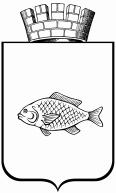 Об ограничении личного приема граждан в администрации города Ишима